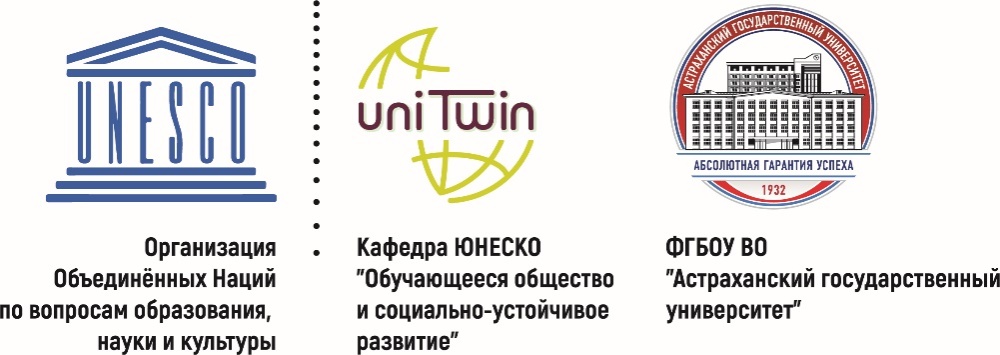 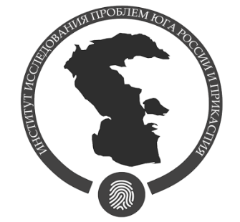 Астраханский государственный университет в рамках Межуниверситетского экспертно-аналитического центра «Каспийский международный дискуссионный клуб» проводит международный научно-практический круглый стол «Проблемы геополитической безопасности Евразии: вызовы и угрозы афганского разлома», который состоится в смешанном формате с использованием дистанционных технологий 29 сентября 2021 года.Безопасность стала одной из ключевых ценностей современного политического мира. Особенно ценной стала коллективная безопасность как ответна вызовы системных угроз. Рост нестабильности в конкретном регионе может вызвать цепную реакцию и породить усиление неуправляемого хаоса. Справится с такими вызовами возможно лишь создав коллективную систему безопасности.События лета 2021 г. вокруг Афганистана показали, насколько хрупким может быть мир и существующая система международных отношений. Проводимая в этом регионе западной коалицией, во главе с США, политика насаждения демократических ценностей, породила целый ряд серьезных социально-экономических и культурно-политических проблем. Ряд ведущих стран этого региона (Россия, Китай, Иран, Индия) встали перед проблемой предотвращения распространения неуправляемого хаоса и общей дестабилизации обстановки в Евразии – в регионе по линии Кавказ – Каспий – Средняя Азия – Памир/Тибет. Афганская геополитическая дуга может серьезно дестабилизировать обстановку на всем евразийском пространстве, если своевременно не купировать возникшие и исходящие оттуда угрозы.Предполагаемые вопросы для обсуждения на круглом столе:Современная геополитическая палитра Евразии: основные вызовы и угрозы. Философия жизни Евразии: традиции и новации общественно-политического бытия.«Цивилизационные проекты» коллективного Запада: сущность агрессивной демократии западного либерализма.Афганский разлом горячего лета 2021 г.: конец эры «демократических бомбардировок» и насильственного передела мира.Влияние евразийских локальных конфликтов и миграционных процессов на комплексную безопасность Каспийского региона.Проблемы устойчивого развития Каспийского регионаСовременные угрозы религиозного экстремизма.Коллективная безопасность как ценность современного мира.Оргкомитет приглашает всех желающих принять участие в работе нашего международного научно-практического «круглого стола».Лучшие статьи, по решению оргкомитета будут рекомендованы к публикации в специальной рубрике журнала «Caspium Securitatis: журнал каспийской безопасности» (https://caspiumsecuritatis.ru/index.php/csj) и «Каспийский регион: политика, экономика, культура» (https://kaspy.asu.edu.ru).Правила оформления публикаций смотрите на указанных сайтах журналов.Координаторы круглого стола: Департамент Евразии и Востока АГУ (В.Г. Головин), тел. 8(8512)24-64-52, эл.почта: drevagu@asu.edu.ruС уважением, ОргкомитетОргкомитет:К.А. Маркелов, Л.В. Баева, П.Л. Карабущенко, А.П. Романова, О.И. Оськина, Р.Х. Усманов, И.В. Тарасова, Е.В. ХлыщеваПредполагаемые участники круглого стола:Вартумян Арушан Арушанович, - доктор политических наук, профессор Северо-Кавказского федерального университета. - E-mail: pragpu@mail.ruКарабущенко Павел Леонидович, – доктор философских наук, профессор Астраханский государственный университетКосов Геннадий Владимирович, - доктор политических наук, профессор. Севастопольский государственный университет –E-mail: kossov1@yandex.ruМаркелов Констпнтин Алексеевич - E-mail:komarkelov@mail.ruОськина Ольга Ивановна -. E-mail:oskina_olga@mail.ruУсманов Рафик Хамматович, - доктор политических наук, профессор, Астраханский государственный университет –. E-mail: usmanr@mail.ruГоловин Вячеслав Григорьевич – кандидат экономических наук, доктор биологических наук, заместитель Директора Департамента Евразии и ВостокаБелозеров Василий Клавдиевич - д-р полит. наук, профессор, зав. кафедрой политологии МГЛУ, член научного совета при Совете Безопасности Российской Федерации Ассоциация военных политологов. E-mail: vk_belozerov@mail.ruБарбиротто Патрисио, доктор философии, факультет экономики Университета Ка-Фоскари, Венеция, адъюнкт-профессор международного права, права ЕС и международного торгового права. Италия, 30121, г. Венеция, Каннареджо 873. E-mail: patricio.barbirotto@unive.itДэвид Александра Анка – аспирантка программы аспирантуры «Право, рынок и человек» факультета экономики Университета Ка-Фоскари, Венеция (Италия) и  кафедры политологии и международных отношений АГУ. Италия, 30121, г. Венеция, Каннареджо 873. E-mail:: 833983@stud.unive.itДьовленски Златомир Росенов -  научный исследователь, Пловдивского университета имени Паисия Хилендарского. E-mail:  - <zlatomir.dyovlenski@yandex.ru>Заввар Амир Джалали - докторант в области международного публичного права в Тегеранском университете, Иран.Кондратьев Владислав Владимирович – аспирант кафедры политологии и международных отношений АГУ - редактор Информационно-аналитического портала «Каспийский вестник». E-mail: kondratijj@yandex.ruХлыщева Елена Владиславовна –доктор философских наук, профессор, зав.кафедрой культурологии АГУ Макстенек Мирослав Игоревич, эксперт Научно-консультативного совета при Антитеррористическом центре СНГ, советник генерального директора ОПК-Ростех (Россия). - E-mail: makstenek@gmail.comПереслегин Сергей Борисович, директор Центра экономики знаний Международного научно-исследовательского института проблем управления, президент Фонда работников науки и культуры «Энциклопедия», научный руководитель проектной группы «Знаниевый реактор» (Россия). - E-mail: 03cashalot@mail.ru Кондратьев Владислав Владимирович – главный редактор портала «Каспийский вестник»Кочубей Марианна Анатольевна – председатель Научно-консультативного совета при Антитеррористическом центре государств-участников СНГМагомедов Арбахан Курбанович – профессор, доктор политических наук, профессор кафедры теории регионоведения Московского государственного лингвистического университетаНогмова Аделина Шафиковна – кандидат политических наук, декан по подготовке научно-педагогических кадров высшей квалификации Дипломатической академии МИД РоссииМаковская Дарья Владимировна – кандидат политических наук, директор НОЦ «Картография и геоинформатика» Севастопольского государственного университетаИсмаилов Чингиз Ниязи оглы – Доктор географических наук, профессор кафедры экономическая и социальная география Бакинского государственного университетаКротов Сергей Владимирович – помощник декана факультета политологии МГУСеренко Андрей Николаевич – собственный корреспондент Независимой газеты в Нижнем Поволжье. Руководитель Центра изучения современного Афганистана. Макстенек Мирослав Игоревич – гендиректор ГК Медиа Группа АпокрифСергазин Ерболат Фаттахович – доктор PhD по политологии, и.о. доцента кафедры политологии факультета журналистики и политологии Евразийского национального университета имени Льва Николаевича ГумилеваУрузгалиева Майя Елемесовна – докторант 1 курса кафедры политологии факультета журналистики и политологии Евразийского национального университета имени Льва Николаевича ГумилеваМиргород Денис Александрович – кандидат политических наук, доцент, старший научный сотрудник НОЦ "Политическая регионалистика, "Пятигорский государственный университет" - Нарративы в системе национальных интересов государства" - denmirgorod@yahoo.comТатарков Дмитрий Борисович – кандидат политических наук, доцент , директор Института общественных наук и международных отношений Севастопольского государственного университета <ditar25@mail.ru>